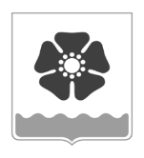 Городской Совет депутатовмуниципального образования «Северодвинск» (Совет депутатов Северодвинска)седьмого созываРЕШЕНИЕот  29.09.2022   № 2 В соответствии со статьей 37 Устава муниципального образования «Северодвинск», учитывая протокол заседания счетной комиссии о результатах выборов Председателя Совета депутатов Северодвинска от 29.09.2022, Совет депутатов Северодвинскарешил:1. Избрать на муниципальную должность Председателя Совета депутатов Северодвинска  депутата Совета депутатов Северодвинска Старожилова Михаила Александровича.2. Предложить избранному Председателю Совета депутатов Северодвинска:- зарегистрировать соответствующие изменения, касающиеся сведений о юридическом лице;- подписать настоящее решение, а также решения, принятые Советом депутатов Северодвинска до избрания Председателя Совета депутатов Северодвинска.Председатель Совета депутатов Северодвинска			                      М.А. СтарожиловОб избрании ПредседателяСовета депутатов Северодвинска